BMP File SizeNumber of bits used to represent the red colour of a pixel = ______ranging from ______ to ______.Number of bits used to represent the green colour of a pixel = ______ranging from ______ to ______.Number of bits used to represent the blue colour of a pixel = ______ranging from ______ to ______.Number of bits used to represent the true colour of a pixel = ___ (___B)Width of the BMP = ______ pixelsHeight of the BMP = ______ pixelsEstimated file size = 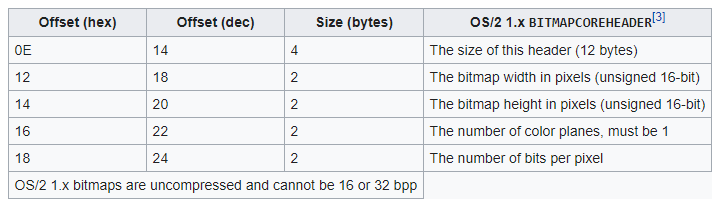 